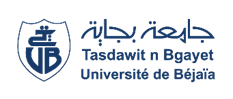 Université Abderrahmane Mira-BejaiaFaculté des Sciences Humaines et SocialesDépartement de Psychologie et OrthophoniePLANNING DES EXAMENS DU 2ème SEMESTRE DE L’ANNEE UNIVERSITAIRE 2021/2022 EN PRÉSENTIELL3 PYCHOLOGIE DU TRAVAILAdministration1ère SEMAINE (22& 26 Mai 2022)1ère SEMAINE (22& 26 Mai 2022)1ère SEMAINE (22& 26 Mai 2022)1ère SEMAINE (22& 26 Mai 2022)1ère SEMAINE (22& 26 Mai 2022)1ère SEMAINE (22& 26 Mai 2022)1ère SEMAINE (22& 26 Mai 2022)ModulesUnités d'enseignements Dates & JoursHorairesEnseignant (e)s chargé (e)s des modulesGroupesLocauxGRH 2Unité fondamentale dimanche22/05/202210H30-12H00M.HOCINI1-2Amphi 35GRH 2Unité fondamentale dimanche22/05/202210H30-12H00M.HOCINI3-4Amphi 36GRH 2Unité fondamentale dimanche22/05/202210H30-12H00M.HOCINI5Salle 08Santé psychologique au travailUnité fondamentalemercredi 25/05/202210H30-12H00M. DJEFAL1-2Amphi 35Santé psychologique au travailUnité fondamentalemercredi 25/05/202210H30-12H00M. DJEFAL3-4Amphi 36Santé psychologique au travailUnité fondamentalemercredi 25/05/202210H30-12H00M. DJEFAL5Salle 082ème SEMAINE (29-05& 02-06 2022)2ème SEMAINE (29-05& 02-06 2022)2ème SEMAINE (29-05& 02-06 2022)2ème SEMAINE (29-05& 02-06 2022)2ème SEMAINE (29-05& 02-06 2022)2ème SEMAINE (29-05& 02-06 2022)2ème SEMAINE (29-05& 02-06 2022)Ergonomie 2Unité fondamentaledimanche29/05/202214H30-16H00M.AMRANE H1-2Amphi 35Ergonomie 2Unité fondamentaledimanche29/05/202214H30-16H00M.AMRANE H3-4Amphi 36Ergonomie 2Unité fondamentaledimanche29/05/202214H30-16H00M.AMRANE H5Salle 08Analyse de l’individuUnité Méthodologiquemercredi01/06/202214H30-16H00MME.AIT OUARES1-2Amphi 35Analyse de l’individuUnité Méthodologiquemercredi01/06/202214H30-16H00MME.AIT OUARES3-4Amphi 36Analyse de l’individuUnité Méthodologiquemercredi01/06/202214H30-16H00MME.AIT OUARES5Salle 08